Publicado en   el 25/09/2014 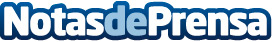 ‘Vivir es fácil con los ojos cerrados’ podrá optar a representar a España en los OscarDatos de contacto:Nota de prensa publicada en: https://www.notasdeprensa.es/vivir-es-facil-con-los-ojos-cerrados-podra Categorias: Cine http://www.notasdeprensa.es